Une échelle descriptive pour mettre en place 
Le volet éducatif au projet d’établissement 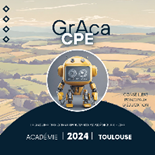 A savoirTout est à faire 🙁 Il reste du travail 😊On est bien 😀On est au top 😉 Projet d’établissementPas de projet ou projet très ancienProjet qui doit être actualiséFormaliséFormalisé et connu de tous les acteursVolet éducatif du Projet* d’Etablissement
*Un seul de ces 4 outils est nécessaire
Rien n’empêche d’en avoir plusieursPas de volet ou très ancienDoit être actualiséFormaliséFormalisé, connu et permettant l’implication de différents acteurs Projet de vie scolaire*
*Un seul de ces 4 outils est nécessaire
Rien n’empêche d’en avoir plusieursPas de projet ou projet très ancienProjet qui doit être actualiséFormaliséFormalisé et connu de tous (annexé au projet d’établissement)Projet de service*
*Un seul de ces 4 outils est nécessaire
Rien n’empêche d’en avoir plusieursPas de projet ou projet très ancienProjet qui doit être actualiséFormaliséFormalisé et connu de tous Bilan annuel du service*
*Un seul de ces 4 outils est nécessaire
Rien n’empêche d’en avoir plusieursPas de projet ou projet très ancienProjet qui doit être actualiséFormaliséFormalisé et connu de tous (présenté au C.A)Tableau de bordInexistantQuelques élémentsRéalisé et mis à jour régulièrementRéalisé, actualisé et connu ou connaissable de tous Diagnostic InexistantDes bilans par services ou par actions Diagnostic existant avec des données et/ou indicateursFormalisé, partagé et connu de tousObjectifs du volet éducatif Non définisDes projets existent mais sans cohérence entre eux (des projets individuels et sans lien particulier avec les parcours éducatifs)Une formalisation autour des parcours éducatifs (PEAC, Avenir, Citoyen, Santé) ou du CESCE qui se réunit au moins 2 fois par anFormalisés et cohérents. Présentés et discutés au CESC.Intégrés dans le projet d’établissementComité de pilotage/suiviNon définiQuelques acteurs mobilisés participent à la demandeMise en œuvreLe comité de suivi est actif, les rôles et responsabilités sont définisCalendrierNon définiUn agenda annuel définit les grandes étapes de l’annéeDéfiniLe calendrier précis est diffuséCommunication envers les membres de la communauté éducativeAucune communicationQuelques éléments (les personnels savent que le volet éducatif doit être fait)Le groupe de travail est constitué et productifLe volet est réalisé et le retour auprès de le communauté éducative est réaliséIndicateurs d’évaluationIndicateurs non définisDes données existent et sont disponibles de manière éparpilléeIndicateurs définisLes objectifs sont évalués par des indicateurs dédiéesBilans d’étapeNon envisagésNon définisDéfinisDéfinis et réalisésEvaluationPas d’évaluation prévueIndicateurs définis mais évaluation non réaliséeEvaluation régulière (annuelle ou à échéance)Volet du PE évalué avec des indicateurs dédiésEtapes de la démarchePourquoi ?Ecueils possiblesComment répondre aux écueils repérés ?Qui s’en charge ? Et Dead-lineDéfinition du projet d’établissementA quoi ça sert ? Quelle plus-value en attendre ?Collègues réticents ou pas impliquésDéfinition du volet éducatif du Projet d’EtablissementA quoi ça sert ? Qu’est-ce que ça permet d’apporter ?Réduire ce volet au champ du service de la Vie scolaire- faire la distinction entre le volet éducatif du PE, le service de vie scolaire, le projet éducatif, le projet de service vie scolaire- intégrer d’autres personnels que ceux du service Vie scolaireConduire un diagnostic partagéParler de la même chose (éviter les malentendus)Réduire le diagnostic à ceux qui imposent leurs points de vue- formaliser via un document à remplir pour ensuite synthétiser- inviter l’ensemble des personnels, les représentants des parents et ceux des élèvesDéfinir les objectifs du volet éducatifDonner de la cohérence et avoir une politique d’établissement lisibleSuperposer des projets individuels et arbitrairesFormaliser afin que les projets puissent s’intégrer dans la politique de l’EPLEMise en place d’un comité de pilotage/suiviPartager le travail et les approchesEtablir un calendrierDonner un cadre afin que le travail garde de la pertinenceLa disponibilité des membres du comité de pilotage/suividisposer d’un agenda partagéPrévoir des temps de travailCommuniquer vers les autres membres de la communauté éducativeAfin que le volet éducatif ne soit pas oubliéNe pas être lu/écoutéDéfinir un outil de communication dédié et adaptéDéfinir des indicateurs d’évaluationGarantir de la pertinence au volet éducatif du PEAvoir des indicateurs qui valident des choses qui existent déjàDéfinir des objectifs en amontDéfinir des bilans d’étapeGarantir un caractère évolutif et adaptable du volet éducatifChronophagie Disposer d’un agenda partagéPrévoir des temps de travailMesurer les effets